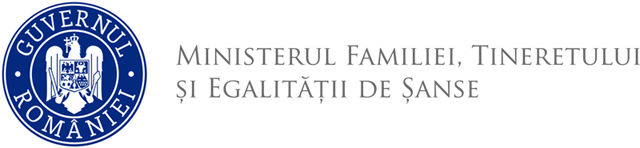 Anexa nr. 5  la metodologieDIAGRAMA DE CAZARETabere studențești anul .......................Seria.............................................Unitatea prestatoare de servicii.....................Localitate.......................................................Semnătura reprezentantului CCS/CCSS Tei și a membrilor din comandament                                                      Ștampila CCS/CCSS Tei                                                                                                          Unitatea prestatoare de servicii                                                         Semnătura și ștampilaAnexa nr. 6 la metodologiePONTAJ   DE MASĂTabere studențești .............Seria...................................Unitatea prestatoare de servicii.....................Localitate......................................................Semnătura reprezentantului CCS/CCSS Tei și a membrilor din comandamentȘtampila CCS/CCSS TeiMD-mic dejun; D-dejun; C-cină                                                 Unitatea prestatoare de servicii                                                                                                        Semnătura și ștampilaAnexa nr. 7 la metodologieLISTA DE PARTICIPANȚIUnitatea prestatoare                                                      Seria (perioada)......................................Director de tabără.................                                          Localitatea..............................................                                                                                        Denumirea locației.................................Precizări: 1.Se vor utiliza liste de participanți separate pentru fiecare serie și locație, care vor conține    în mod obligatoriu semnătura studentului beneficiar, a reprezentantului CCS/CCSS Tei desemnat   (Directorul de tabără), celorlalți membri ai Comandamentului de Tabără precum și    ștampila și semnătura prestatorului. 2.Completarea listei de participanți se realizează la nivelul Comandamentului de TabărăComponența Comandamenului de Tabără1.Nume și prenume...................  2.Nume și prenume................... 3.Nume și prenume..................  Reprezentare..........................    Reprezentare...........................   Reprezentare.........................  Semnătura.............................    Semnătura...............................   Semnătura............................                                  Unitatea prestatoare.................................                                  Ștampila Unității......................................                                  Semnătura................................................Anexa nr. 7.1. la metodologieDECLARAŢIE DE CONSIMŢĂMÂNTPRIVIND PRELUCRAREA DATELOR CU CARACTER PERSONALSubsemnatul/Subsemnata________________________domiciliat/ă în_________________, născut/ă la data	de_______________________ identificat/ ă prin CNP ________________________, e-mail________________________,  telefon_____________________, Serie și număr Carnet de student/nr.legitimație/nr. adeverință ___________________________,  declar prin prezenta:1.Că sunt de acord ca datele mele personale să fie prelucrate și utilizate de către MFTES/ CCS/CCSS Tei pentru participarea mea la tabăra  _____________________________ și decontarea cheltuielilor aferente.2. Că sunt de acord să fiu contactat prin email sau telefon de către organizatorii taberei, doar în situații strict legate de tabăra_____________________________3. Că sunt de acord să fiu fotografiat în timpul taberei și că aceste materiale să fie utilizate pentru decontarea taberei,  fără a afecta însă imaginea mea personală sau instituțională (cu excepția cazurilor justificate în care voi solicita expres să nu apar în aceste materiale).4. Că am fost informat despre drepturile pe care le am în calitate de persoană vizată de prelucrare a datelor cu caracter personal le deţin - dreptul la informare, dreptul la acces la date, dreptul la portabilitate a datelor, dreptul la opoziție, dreptul la rectificare, dreptul la ștergere a datelor, dreptul la restricționare a prelucrării, dreptul de a nu face obiectul unei decizii bazate exclusiv pe prelucrare automată, dreptul de a retrage consimțământul. Mi s-a adus la cunoştinţă despre faptul că refuzul meu de a furniza datele cu caracter personal necesare şi solicitate de către ___________________ pentru decontarea taberei ______________________ la MFTES/CCS/CCSS Tei, determină imposibilitatea stabilirii raporturilor juridice specifice.Dacă datele cu caracter personal furnizate sunt incorecte sau vor suferi modificări (schimbare domiciliu, statut civil, etc.) mă oblig să informez în scris, în timp util.Consimțământul în ceea ce privește prelucrarea datelor cu caracter personal, precum și furnizarea datelor menționate mai jos sunt voluntare.Acest consimțământ poate fi revocat în orice moment, cu efect ulterior printr-o notificare gratuită către MFTES/CCS/ CCSS Tei. Notificarea de revocare a consimțământului poate fi realizată prin e-mail, la adresa:_________________________Datele personale colectate direct în vedere desfășurării taberei vor fi păstrate pentru verificări atât timp cât prevede legislatia în vigoare cu privire la decontarea taberelor. Vă rugăm să aveți în vedere faptul că revocarea consimțământului nu afectează legalitatea utilizării datelor înainte de retragerea consimțământului (notificarea nu are impact retroactiv). În cazul în care consimțământul nu este acordat sau a fost revocat, datele personale nu vor fi utilizate în scopurile de mai sus.Data:									Semnătura participant:                                                                                        Anexa nr. 8 la metodologieREGULAMENT DE TABĂRĂAcest regulament vizează confortul și siguranța participanților la taberele studențești .I.Codul de etică - stabileşte normele obligatorii de conduită profesională pentru persoanele care lucrează cu studenții/tinerii, în mod profesionist.Valori şi principii:- imparţialitate şi obiectivitate;- responsabilitate morală, socială şi profesională;- integritate morală şi profesională;- atitudine decentă şi echilibrată;- incluziune şi încurajarea diversităţii.2. Norme de conduită:- supravegherea pe parcursul activităţilor desfăşurate;- ocrotirea sănătăţii fizice, psihice şi morale;- combaterea oricăror forme de abuz; -asigurarea egalităţii de şanse.II. Măsuri igienico – sanitare și de securitate personală:Nu este permisă păstrarea în camere a alimentelor perisabile (dacă camerele nu sunt dotate cu frigidere);Păstrarea curățeniei în spațiile de cazare și împrejurimile acestora; Folosirea corectă și civilizată a grupurilor sanitare;Respectarea orelor de masă și seriilor de masă;În sala de mese se va purta o ținută decentă;Respectarea programului de odihnă și activitate al centrului de agrement, afișat în locuri vizibile (program ore de odihnă: orele 22.00 – 07.00);Respectarea igienei individuale;Evitarea deținerii de medicamente. Orice problemă de natură medicală va fi adusă la cunostința cadrelor medicale. Scăldatul (în mare, ape curgătoare, lacuri, etc.) este permis doar în locuri amenajate special în acest scop și doar dacă semnalele specifice de pe plajele amenajate și salvamarii permit acest lucru;Expedițiile montane, cățărări, drumeții, etc., se vor face doar respectând traseele turistice, semnalele specifice și doar sub îndrumarea unor instructori specializați (salvamontiști).III. Măsuri privind securitatea bunurilor personaleLa plecarea din spațiile de cazare se controlează dacă geamurile și ușile de acces sunt bine închise, iar în cazul în care se constată unele defecțiuni la sistemul de închidere al acestora, se va informa personalul de serviciu sau administratorul pentru remedierea situațiilor respective;Se vor evita legăturile ocazionale cu persoane necunoscute;Este interzisă introducerea în spațiile de cazare a persoanelor străine de grup;IV. Măsuri P.S.I.Este interzisă folosirea chibriturilor sau a altor surse ce pot genera incendii;Este interzis să se umble la instalațiile electrice, prize, întrerupătoare, tablouri de siguranță, precum și folosirea unor instalații improvizate;Orice defecțiune se semnalează personalului de serviciu, administratorului.V. Măsuri generaleSe va întocmi și afișa obligatoriu inventarul spațiilor de cazare și se va întocmi proces-verbal de predare – primire între gestionarul/administratorul taberei; Păstrarea bunurilor din dotarea locației în condiții bune este obligatorie (mobilier, pături, cearceafuri, perne etc.);Păstrarea în condiții bune a încăperilor;Este interzisă scoaterea veselei și a tacâmurilor din sala de mese, sau a cearceafurilor, păturilor din camere;Toate pagubele se vor recupera de la cei vinovați sau dacă aceștia nu sunt depistați, de la întregul grup;Respectarea programului de masă și odihnă;Sesizarea de urgență a conducerii taberei și a poliției despre dispariția unei persoane din grup, precum și a unor bunuri din camere;Valorile monetare, bijuteriile, aparatura electronică, să fie păstrate la locuri sigure pentru a preveni dispariția acestora;Se va evita orice altercație între membrii grupului sau cu persoane străine din tabără sau din afara acesteia;VI. SancțiuniNerespectarea oricăreia dintre măsurile specificate în prezentul Regulament duce la următoarele sancțiuni pentru beneficiari:atenționarea/mustrarea persoanelor vinovate de încălcarea prezentelor norme și/sau a altor prevederi legale;sesizarea organelor abilitate;în cazul abaterilor grave excluderea directă din tabără. VII. Dispoziții FinalePrezentul “REGULAMENT DE TABĂRĂ” se afișează în mod obligatoriu în locuri vizibile (ex: cantine, intrarea în tabere, holurile spațiilor de cazare, avizier, etc.), în fiecare tabără, se aduce la cunoștința tuturor participanților la tabere, de luare la cunoștință printr-un proces verbal de instruire conform tabelului de mai jos.Data: (Se va completa în prima zi de sejur)...........................PROCES –VERBALAM FOST INSTRUIT ȘI AM LUAT LA CUNOȘTINȚĂ“REGULAMENTUL DE TABĂRĂ”CU OBLIGAȚIA DE A-L RESPECTA ÎNTOCMAI                                           Administrator sau reprezentant al prestatorului                                          (Numele și prenumele și ștampila ).                         Nr. crt.Nr. camereiNumele și prenumele participantuluiTarif/ziNr. de zileValoarea serviciuluiNr. crt.Numele și PrenumeleSemnătura Nr.crt.Numele și prenumeAnul de studiuUniversitatea/ facultateaSemnătura studentuluiNr.crt.Numele și prenumeleSemnătura